COL·LEGI “EL TEMPLE”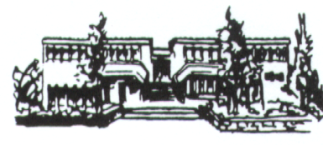 ESOMESURES PER L’INCOMPLIMENT DE LES NORMESCOL·LEGI “EL TEMPLE”EPMESURES PER L’INCOMPLIMENT DE LES NORMESMESURESAcumular tres faltes de qualsevol tipus.Expulsió d’1-3-5 dies.Provocar destrosses als espais, materials i documents o als objectes d’altre gent, que hi hagi al Centre.Reposar econòmicament allò espanyat. Dies d’expulsió.Furt de béns que pertanyin a altres membres de la Comunitat Educativa.Tornar-los o pagar-los. 3 dies d’expulsió.Faltes d’assistència continuades no justificables de qualsevol assignatura, a exàmens i/o activitats extraescolars.Assignatura suspesa, fora dret d’exàmens. No tenir dret a anar a alguna excursió i/o activitat escolar.Agredir físicament o psicològicament als membres de la Comunitat Educativa.Expulsió immediata (1 a 5 dies) i obertura d’expedient.Discriminar per motius de raça, sexe, capacitat econòmica, nivell social, conviccions polítiques, morals, religioses, discapacitats físiques, psíquiques o qualsevol altre convicció o circumstància personal o social.1ª vegada: realització d’ un treball a l’ escola sobre el tema.2ª vegada:expulsió fins a 3 dies.3ª vegada: Obertura d’ expedientIncomplir les sancions imposades per faltes lleus i greus.Fumar o portar tabacExpulsió.Llevar-li i nota agenda.No menjar ni beure res dins l’ aula (xiclet, llepolies, bolleria, etc...)Avisar-lo i sense pati (reiterat).Dur llaunes de beguda a l’ escola i bosses de “patatilles” i similars.Llevar-li, sense pati (reiterat).Escriure a la pissarra si no ho autoritza el professorat.Sense pati.Fer-la neta.Embrutar i malbaratar taules, cadires, i altres materials i espais dels edificis de l’ escola.Ho faran net.Alterar l’ ordre de taules i cadires i el lloc on ha d’ asseure cadascú.Sense 2 patis. Ordenar l’ aula.Romandre en les aules i en els passadissos durant el temps de pati sense el permís del professorat.Sense 2 patis. Ordenar l’ aula.Passejar i entrar a les aules per l’ interior de l’ edifici (excepte casos específics)Sense patis.Portar mòbils, discmans i similars. Si es porten i es perden o si fan malbé l’escola no es fa responsable.Seran retirats pels tutors i/o mestres fins a finals del trimestre i comunicat als pares via agenda.Vestir inadequadament: no portar l’ uniforme escolar ni l’ uniforme d’ educació física complerts. Enviar a casa per canviar-se i recuperar el temps perdut d’ hores de classe una horabaixa.No portar piercingsEls piercings, arracades els nins, seran retirats pels tutors i mestres fins a finals del trimestre.Entrar a classe quan ja ho ha fet el professor/a.Assenyalar l’ oportuna puntualitat si no és justificada, comunicar-li al cap d’ estudis i serà sancionat amb patis o un horabaixa.Obrir els armaris de material de l’ aula. Així com els calaixos de la taula del professor i agafar-ne el full de control d’ assistència.Arreglarà l’ aula, sense pati, un horabaixa de feina.No dur signada l’ agenda (feina, sortides,...)Sense patis. Entrevista amb els pares,...Sense dret a participar en la sortida i es quedarà a classe.No venir al centre durant una sanció a les sortides.Venir un horabaixa. Expulsió. Obertura d’ expedient en cas reiterat. Perdre el dret a la següent sortida.Falsejar la realitat escolarEn funció de la gravetat del falsejament la sanció serà menys o més greu (sense sortides, castigats a romandre més hores al centre, suspendre l’assignatura, expulsió, expedient acadèmic)MESURESProvocar destrosses als espais, materials i documents o als objectes d’altre gent, que hi hagi al Centre.Reposar econòmicament allò espanyat. Dies d’expulsió.Furt de béns que pertanyin a altres membres de la Comunitat Educativa.Tornar-los o pagar-los  i/o 3 dies d’expulsió.Faltes d’assistència (5) continuades no justificables. Inici protocol absentisme.Agredir físicament, verbalment  o psicològicament als membres de la Comunitat Educativa.Amonestació i/o sense pati i/o expulsió immediata (1 a 5 dies) i/o obertura d’ expedient.Discriminar per motius de raça, sexe, capacitat econòmica, nivell social, conviccions polítiques, morals, religioses, discapacitats físiques, psíquiques o qualsevol altre convicció o circumstància personal o social.1ª vegada: realització d’ un treball a l’ escola sobre el tema.2ª vegada:sense pati(s)3ª vegada: parlar amb direcció i pares + amonestació4ª vegada: expulsió.No menjar ni beure res dins l’ aula (xiclet, llepolies, bolleria, etc...)Reiterat= Avisar-lo i sense pati.Dur llaunes de beguda a l’ escola i bosses de “patatilles” i similars.Reiterat= Avisar-lo i sense pati.Escriure a la pissarra si no ho autoritza el professorat.Sense pati.Fer-la neta.Embrutar i malbaratar taules, cadires, i altres materials i espais dels edificis de l’ escola.Ho faran net.Alterar l’ ordre de taules i cadires i el lloc on ha d’ asseure cadascú.Sense 2 patis. Ordenar l’ aula.Romandre en les aules i en els passadissos durant el temps de pati sense el permís del professorat.Sense 2 patis. Ordenar l’ aula.Passejar i entrar a les aules per l’ interior de l’ edifici (excepte casos específics)Sense patis.Portar mòbils, discmans, play station i similars.Si es porten i es perden o si fan malbé l’escola no es fa responsable.Seran retirats pels tutors i/o mestres fins a finals del trimestre i comunicat als pares via agenda.Vestir inadequadament: És obligatori  per a tot l’alumnat des d’Educació Infantil fins a 4t d’ESO des del primer dia classe fins a l’últim (també l’uniforme d’educació física).Per a les sortides, els tutors ja comunicaran quin tipus d’uniforme s’ha de dur.Sense l’uniforme no es podrà entrar a les classes.L’alumne que no dugui l’uniforme corresponent no anirà a la sortida, quedarà a l’escola i si ha pagat transport o entrada no se’ls retornaran els doblers. No portar piercingsEls piercings, arracades els nins, seran retirats pels tutors i mestres fins a finals del trimestre.Entrar a classe quan ja ho ha fet el mestre/a i/o no arribar a la fila de classe.Recuperar el mateix temps o bé en hora de pati o bé en hores no lectives.Obrir els armaris de material de l’ aula. Així com els calaixos de la taula del professor i agafar-ne el full de control d’ assistència.Amonestació i/o fer el mateix amb el seu material.No dur signada l’ agenda (feina, sortides,...) Sense patis. Entrevista amb els pares,...No venir al centre durant una sanció a les sortides.Recuperar el temps en horari no lectiu.Falsejar la realitat escolarEn funció de la gravetat del falsejament la sanció serà menys o més greu (sense sortides, castigats a romandre més hores al centre, suspendre l’assignatura, expulsió, expedient acadèmic)